УКРАЇНАОДЕСЬКА ОБЛАСТЬПОДІЛЬСЬКА РАЙОННА ДЕРЖАВНА АДМІНІСТРАЦІЯРОЗПОРЯДЖЕННЯ10.01.2017                                    м.Подільськ                                              №06/17Про подальше забезпечення виконання у 2017 роцівимог Указу Президента України від 17 лютого 2001року №101/2001 «Про удосконалення діяльності органіввиконавчої влади з питань інформування населення»        З метою забезпечення виконання вимог Указу Президента України від 17 лютого 2001 року №101/2001 „Про удосконалення діяльності органів виконавчої влади з питань інформування населення”:1. Структурним підрозділам районної державної адміністрації, територіальним підрозділам центральних органів влади забезпечити подальше виконання розпорядження голови районної державної адміністрації та районної ради від 2 квітня 2001 року № 154/32/2001 з питання інформування населення.2. Керівникам структурних підрозділів районної державної адміністрації: 2.1.  Забезпечити інформування населення про діяльність Президента України, Кабінету Міністрів України, обласної та районної державних адміністрацій, а також про трансформаційні процеси, що відбуваються в регіоні, країні на офіційному веб-сайті районної державної адміністрації та через засоби масової інформації.2.2.     Систематично висвітлювати діяльність районної державної адміністрації та проведення заходів з питань інформування населення.3.       Керівникам структурних підрозділів районної державної адміністрації, територіальних підрозділів центральних органів виконавчої влади   забезпечити проведення „Прямих телефонних ліній” відповідно до графіку  та тематики проблем (додається).4.      Контроль за виконанням цього розпорядження залишаю за собою.В.о. голови районноїдержавної адміністрації                                                                   Т.С.Костюк                                                                         Додаток                                                                                                                           до розпорядження в.о. голови районної                                                                                                  державної  адміністрації                                                                                             10.01.2017 №  06/17    ТЕМАТИКА  ПРОБЛЕМзапропонованих до розгляду на „Прямій телефонній лінії”районної державної адміністрації у 2017 році                                                                                 Час проведення : 10.00 – 12.00Керівник   апарату  районноїдержавної   адміністрації                                                                                                 В.М.БілоусоваДата проведенняТема  для розглядуХто проводитьТелефон16.01.2017Щодо стану розрахунків за земельні паї з орендодавцями Подільського районуСакара А.Г. – начальник відділу агропромислового розвитку, екології та природних ресурсів2-37-0123.01.2017Про виплату допомоги сім`ям з дітьмиНазаренко С.Б. – начальник управління соціального захисту населення2-14-6930.01.2017Строки розгляду письмових звернень громадянБолсун Л.Г. – начальник відділу діловодства та роботи зі зверненнями громадян2-34-1506.02.2017Допомога жінкам, які зазнали насильства в сім`їКиріяк Н.П. – в.о. директора районного центру соціальних служб для сім’ї, дітей та молоді3-42-3813.02.2017Порядок організації особистого прийому громадян головою та заступниками голови районної державної адміністраціїБолсун Л.Г. – начальник відділу діловодства та роботи зі зверненнями громадян2-34-1520.02.2017Про реалізацію виконання закону України «Про очищення влади»Матвєєва О.В. – начальник відділу з питань управління персоналом2-26-0227.02.2017Підвищення мінімальної заробітної плати в бюджетних установах районаПогоріла І.А. – начальник фінансового управління2-64-7106.03.2017Актуальні питання зовнішнього незалежного оцінювання та державної підсумкової атестації випускників 2017 рокуГерасименко В.І. – начальник відділу освіти2-45-6213.03.2017Порядок оформлення земельних ділянок у власність або на умовах оренди згідно чинного законодавстваРябий В.О. – начальник  управління Держгеокадастру у Подільському районі Одеської області2-43-1820.03.2017Комп`ютеризація бібліотек Подільської ЦБСШапран О.М. – начальник відділу культури2-25-2927.03.2017Про порядок отримання будівельного паспорта забудови земельної ділянкиВласов О.В. – в.о. начальника відділу містобудування та архітектури 2-22-0203.04.2017Висвітлення діяльності органів влади у районі та шляхи його вдосконалення Казимиров Р.А. – завідувач сектору комунікацій з громадськістю 2-48-9710.04.2017Про реалізацію в районі права дитини на сімейне вихованняБочарова І.О. – начальник служби у справах дітей2-45-1024.04.2017Програми, які будуть діяти в агропромисловому комплексі в 2017 роціСакара А.Г. – начальник відділу агропромислового розвитку, екології та природних ресурсів2-37-0115.05.2017Яким чином формується графік руху приміських автобусних маршрутівЧернолуцька Ю.А. – в.о. начальника відділу економічного розвитку, інфраструктури і торгівлі2-48-7222.05.2017Порядок отримання земельної ділянки у власність на підставі сертифікату на право на земельну частку (пай)Бензар О.В. - в.о. завідувача юридичного сектору2-24-9529.05.2017Зміни в пенсійному законодавствіШвець О.А.- начальник управління пенсійного фонду України4-04-1812.06.2017Оздоровлення та відпочинок дітей та підлітків протягом 2017 рокуСакара Л.П.- головний спеціаліст у справах сім’ї, молоді та спорту4-03-0119.06.2017Що необхідно знати, щоб отримати архівну довідку в разі втрати особистої трудової книжкиВойтенко О.М. – начальник архівного відділу2-38-6226.06.2017Про вимоги Закону України «Про державну службу» при проходженні державної служби в органах виконавчої влади Матвєєва О.В. – начальник відділу з питань управління персоналом2-26-0203.07.2017Проведення ідентифікації та реєстрації тваринОвсяницький С.В. – начальник управління ветеринарної медицини у Котовському районі2-24-4010.07.2017Порядок звернення виборця за власною ініціативою до органу ведення РеєструЧабанова В.І. – начальник відділу ведення Державного реєстру вибоців2-67-2517.07.2017Оплата відпускної компанії педагогічних працівників районуПогоріла І.А. – начальник фінансового управління2-64-7124.07.2017Про забезпечення інвалідів технічними засобами реабілітаціїНазаренко С.Б. – начальник управління соціального захисту населення2-37-5431.07.2017Про стан автомобільних доріг загального користування Подільського районуТкач В.А. – начальник відділу житлово-комунального господарства та будівництва2-37-2707.08.2017Оптимізація мережі закладів освіти за умови проведення добровільного об`єднання територіальних громадГерасименко В.І. – начальник відділу освіти2-45-6214.08.2017Розвиток фізичної культури та спорту в районіСакара Л.П. -  завідувач сектору у справах сім’ї, молоді та спорту 4-03-0121.08.2017Щодо надання паспорту прив'язки тимчасових споруд для підприємницької діяльностіВласов О.В. – в.о. начальника відділу містобудування та архітектури 2-22-0228.08.2017Порядок отримання земельних часток (паїв) у порядку спадкуванняБензар О.В. – в.о. завідувача юридичного сектору2-24-9504.09.2017Ремонт закладів культури, придбання апаратури та інвентаряШапран О.М. – начальник відділу культури2-25-2911.09.2017Правила роздрібної торгівлі продовольчими товарамиЧернолуцька Ю.А. – в.о. начальника відділу економічного розвитку, інфраструктури і торгівлі2-48-7218.09.2017Про початок опалювального сезону 2017-2018 років у населених пунктах Подільського районуТкач В.А. – начальник відділу житлово-комунального господарства та будівництва2-37-2725.09.2017Робота структурних підрозділів райдержадміністрації по профілактиці недопущення корупційних правопорушеньКотовський В.О. – головний спеціаліст з питань взаємодії з правоохоронними органами, оборонної і мобілізаційної роботи, запобігання та виявлення корупції2-14-1802.10.2017Порядок здійснення політичними партіями публічного контролю за веденням РеєструЧабанова В.І. – начальник відділу ведення Державного реєстру вибоців2-67-2509.10.2017Про активізацію та проведення земельних торгівРябий В.О. – начальник  управління Держгеокадастру у Подільському районі Одеської області2-42-1023.10.2017Архівні довідки з земельних питань для отримання кадастрових номерівВойтенко О.М. – начальник архівного відділу2-38-6230.10.2017Хто і як може створити прийомну сімю або стати патронатним вихователемКиріяк Н.П. – в.о. директора районного центру соціальних служб для сім’ї, дітей та молоді3-42-3806.11.2017Про захист житлових та майнових прав дітей-сиріт та дітей, позбавлених батьківського піклуванняБочарова І.О. – начальник служби у справах дітей2-45-1013.11.2017Заходи профілактики та боротьби з африканською чумою свинейОвсяницький С.В.- начальник управління ветеринарної медицини у Котовському районі2-24-4020.11.2017Порядок проведення перерахунків пенсійШвець О.А.- начальник управління пенсійного фонду України4-04-1827.11.2017Організація заходів щодо оповіщення та інформування субєктів забезпечення цивільного захисту і населення про загрозу або виникнення надзвичайних ситуаційІванов С.В. – головний спеціаліст з питань надзвичайних ситуацій 2-14-1804.12.2017Підсумки роботи громадської ради при Подільській районній державній адміністрації у 2017 роціКазимиров Р.А. – завідувач сектору комунікацій з громадськістю2-48-9711.12.2017Робота районної спостережної комісії щодо достроково звільнених громадян з місць позбавлення воліКотовський В.О. – головний спеціаліст з питань взаємодії з правоохоронними органами, оборонної і мобілізаційної роботи, запобігання та виявлення корупції2-14-1818.12.2017Порядок реєстрації фізичних та юридичних осіб по нерухомому майну, бізнесу.Гуменюк О.П. – державний реєстратор з питань реєстрації бізнесу;Мартинюк О.І. – державний реєстратор з питань реєстрації нерухомого майна;Багузова О.П. - державний реєстратор з питань реєстрації нерухомого майна2-37-3725.12.2017Організація та реалізація заходів щодо укриття працівників та населення у захисних спорудах цивільного захисту місцевою державною адміністрацією, органами місцевого самоврядуванняІванов С.В. – головний спеціаліст з питань надзвичайних ситуацій 2-14-18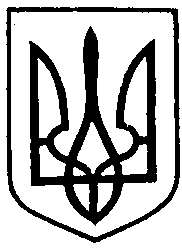 